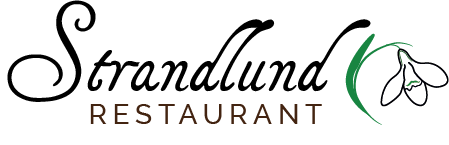 Aften åbent 20 marts 2020Kl. 18.00Dybstegte tigerrejer med krydderurtedressing, salat og citron**Oksefilet serveret med rødvinssauce, karamelliseret løg og pommes duchesse 2 retter 160,00tilvalg af dessert Chokolademousse toppet med mango/passionsfrugt is Dessert inkl. kaffe 50,00Der er lukket til frokostDer skal bestilles bord i restauranten eller på 39624525Sidste chance for tilmelding mandag den 16. marts 2020 kl. 13.00